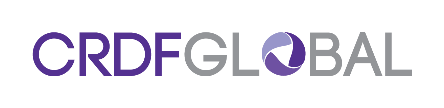 إعلان برنامج منحة تحسين الأمن السيبرانيالموعد النهائي:الأربعاء 30 نوفمبر 2022الافتتاح:الخميس، الموافق 1 مايو 2022نظرة عامة:بهدف تعزيز الأمن السيبراني في المنظمات من أجل تأمين المعلومات الحساسة ذات الاستخدام المزدوج أو المتعلقة بانتشار الأسلحة.مِنَح تحسين الأمن السيبراني مِنَح مقدمة برعاية مؤسسة البحث والتطوير المدني الدولية، لتأمين المعلومات والتقنيات الحساسة المتعلقة بانتشار الأسلحة، بهدف منع السرقة الإلكترونية (السيبرانية) بجمهورية الصين الشعبية من القطاعات الخاصة والبحثية والأكاديمية في جنوب شرق آسيا وأوروبا والمغرب.  منح تحسين الأمن السيبراني جوائز تُمنح لمرة واحدة تصل قيمتها إلى 50.000 دولار أمريكي.  هذه الجوائز مقدمة من مؤسسة البحث والتطوير المدني الدولية.  الأهلية للمشاركة:منح تحسين الأمن السيبراني متاحة للمتقدمين من المؤسسات الأكاديمية والبحثية (من القطاعين الخاص والعام) والشركات المملوكة للحكومة والوكالات الحكومية والشركات الخاصة من البلدان الصالحة التي تتحقق بها كل المعايير المذكورة: امتلاكها واجهة ويب بينية موجهة للمواطن والمستهلك امتلاكها بنية تحتية قائمة لتكنولوجيا المعلومات تتناسب مع التعزيزات الأمنية المتقدمة  قدرتها على توليد و/أو الاحتفاظ و/أو الوصول إلى المعلومات أو البيانات أو التكنولوجيا، ذات الاستخدام المزدوج و/أو التسليحية و/أو التي تتيح إمكانية التزود بأسلحة الدمار الشامل، تلك المتعلقة بالذكاء الاصطناعي والقطاعات ذات الصلة (مثل التعلم الآلي والشبكات العصبية) والتكنولوجيا الحيوية وتصنيع أشباه الموصلات والحوسبة عالية الأداء الدول المؤهلة: جورجيا، إندونيسيا، ماليزيا، المغرب، الفلبين، فيتنام، كمبوديا، تايلاند، بولندا، رومانيا.طريقة تقديم الطلب:عن طريق إرسال بريد إلكتروني إلى rkomyna@crdfglobal.orgقيمة الجائزة:تصل إلى 50.000 دولار أمريكيمدة منح الجائزة:حتى 28 فبراير 2023معلومات إضافية:للحصول على معلومات مفصلة عن مسابقة منحة تحسين الأمن السيبراني، يرجى زيارة الرابط: https://www.crdfglobal.org/funding-opportunities/